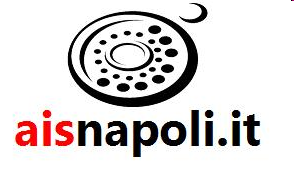 AIS CAMPANIA- DELEGAZIONE di NAPOLICorso nn. 98 e 105 III livello - settembre 2018Prova scritta 4 Febbraio Prova orale 23 FebbraioIl Direttore del Corso                                                Il Presidente di SezioneTommaso Luongo                                                           Nicoletta GargiuloLuogo : Hotel Reinassance – Via Nuova Ponte di Tappia, 2580133 Napoli -  Orario : 20,00DataArgomento della LezioneDocenteLunedì1/10/2018 1 – ANALISI SENSORIALE DEL CIBO E DEL VINO Vincenzo RicciardiLunedì8/10/2018 2 – TECNICA DELL’ABBINAMENTO CIBO-VINOVincenzo RicciardiMartedì16/10/2018 3 - UOVA E SALSEGiuseppe AlibertiLunedì22/10/2018 4 – CONDIMENTI, ERBE AROMATICHE E SPEZIEMaglio AngeloMartedì30/10/2018 5 – FORMAGGI IMaria SarnataroLunedì5/11/2018 6 – PRODOTTI DELLA PESCAElio FogliamanzilloLunedì12/11/2018 7 – CARNI BIANCHE E ROSSE, SELVAGGINAAntonio Del FrancoLunedì19/11/2018 8 – CEREALIPietro IadiciccoLunedì26/11/2018 9 – DOLCI, GELATI E FRUTTA Gabriele PollioLunedì3/12/2018 10 – FORMAGGI IMaria SarnataroLunedì10/12/2018 11 – PRODOTTI DI SALUMERIAAntonio Del FrancoLunedì17/12/2018 12 – FUNGHI, TARTUFI, ORTAGGI E LEGUMIFranco De LucaLunedì 7/1/2019 13 – DOLCI AL CIOCCOLATOGabriele PollioLunedì 14/1/2019 14  - CENA DIDATTICAVincenzo Ricciardi